	   Sunday, September 9, 2012	   Monday, September 10, 2012	   Tuesday, September 11, 2012	   Wednesday, September 12, 2012	   Thursday, September 13, 2012	   Friday, September 14, 2012	   Saturday, September 15, 20126:00AMHome Shopping  Shopping program.6:30AMHome Shopping  Shopping program.7:00AMRoute 66: Mon Petit Chou  While working as crewmen on a tugboat, Tod and Buz rescue a pretty girl who is haunted by the memory of a previous 'discovery'. Starring MARTIN MILNER and GEORGE MAHARIS.PG 8:00AMNaked City: Scorpion's Sting  Police investigate when a theatrical producer with many enemies begins receiving death threats. Starring HARRY BELLAVER, JAMES FRANCISCUS and SUZANNE STORRS.PG 8:30AMHome Shopping  Shopping program.9:00AMHome Shopping  Shopping program.9:30AMHome and Away Catch-Up (R) (HAW6-741 - 745) 'CC'    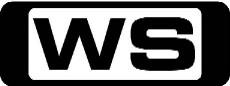 Miss Home and Away this week? Catch up on 7TWO!PG (A)12:00PM7TWO Classic Movie: Father Is A Bachelor (R) (1950)  A confirmed bachelor content with life has to deal with his kids constantly having to set him up with eligible bachelorettes. Starring COLEEN GRAY, MARY JANE SAUNDERS, CHARLES WINNINGER, STUART ERWIN and CLINTON SUNDBERG.G 1:45PM7TWO Classic Movie: Doctor In Distress   Sir Lancelot usually shouts and yells non-stop at the hospital, so it shocks everyone when he is suddenly quiet. Sparrow investigates and finds Lancelot to be suffering from an incurable condition - love! Starring DIRK BOGARDE, JAMES ROBERTSON JUSTICE, SAMANTHA EGGAR, BARBARA MURRAY and MYLENE DEMONGEOT.PG 4:00PM7TWO Classic Movie: Starman (R) (1984)  An alien enlists the aid of a widow to take him to his spaceship by posing as her deceased husband. Starring JEFF BRIDGES, KAREN ALLEN, CHARLES MARTIN SMITH, RICHARD JAECKEL and ROBERT PHALEN.PG (V,L,S)6:30PMBargain Hunt: Builth Wells (R)    Two teams of amateur collectors have 300 pounds and one hour to acquire the best bargains at an antiques fair. Will they make a profit?G 7:30PMDealers Put Your Money Where Your Mouth Is: Martin Roberts    **NEW EPISODE**Follow Martin Roberts, presenter of 'Homes Under the Hammer,' as he travels to Italy in search of his dream holiday home. Will he let his heart rule his head and invest in a ruined farm house?PG 8:30PMEscape To The Country: East Sussex    **NEW EPISODE**Aled Jones is helping a couple from Wimbledon escape the suburbs for countryside living. They've been looking for months, but haven't found anything they like. Can Aled deliver their country house dream in just two days?G 9:30PM60 Minute Makeover: Denton    **NEW EPISODE**Its mud, sweat and tears today for the team as they makeover a house in rainy Manchester. The team try to turn a colourful family home into a contemporary pad, but will the weather get the better of them?G 10:30PMHomes Under The Hammer    Martin and Lucy visit a property in Wales with rather steep stairs, a flat in London with lots of period features and a house in Watford with an enormous cellar.G 11:45PMThe Lakes (R)    One of Britain's biggest open water swimming events - The Great North Swim - is in trouble as thick early morning fog descends on the Lake District.G 12:20AM7TWO Late Movie: Behind The Rising Sun (R) (B&W) (1943)    A Japanese War Lord plans to enslave the world. Starring ROBERT RYAN, TOM NEAL, MARGO, J CARROL NAISH and GLORIA HOLDEN.PG (V,A)2:20AM7TWO Late Movie: Powder Town (R) (B&W) (1942)    A scientist working in an ammunition factory comes into conflict with a tough foreman. Starring VICTOR MC LAGLEN, EDMUND O'BRIEN and JUNE HAVOC.PG (V)4:00AMRoute 66: Mon Petit Chou  (R)While working as crewmen on a tugboat, Tod and Buz rescue a pretty girl who is haunted by the memory of a previous 'discovery'. Starring MARTIN MILNER and GEORGE MAHARIS.PG 5:00AMNaked City: Scorpion's Sting  (R)Police investigate when a theatrical producer with many enemies begins receiving death threats. Starring HARRY BELLAVER, JAMES FRANCISCUS and SUZANNE STORRS.PG 5:30AMHome Shopping  Home Shopping6:00AMHome Shopping  Shopping program.6:30AMTotal Girl - Sonny With A Chance (R) 'CC'    Sonny convinces Tawni to fire her overbearing manager, not realising it's Tawni's mother. Starring DEMI LOVATO, TIFFANY THORNTON, STERLING KNIGHT, BRANDON SMITH and ALLISYN ASHLEY ARM.G 7:00AMTotal Girl - Sonny With A Chance (R) 'CC'    Sonny gives Nico and Grady a video game chair, not knowing it would make both of them mad at each other. Starring DEMI LOVATO, TIFFANY THORNTON, STERLING KNIGHT, BRANDON SMITH and ALLISYN ASHLEY ARM.G 7:30AMTotal Girl - Wizards Of Waverly Place (R) 'CC'    After the Russos are told that their house is not scary enough, the family comes together to create the scariest haunted house ever. Starring SELENA GOMEZ, DAVID HENRIE, JAKE T AUSTIN, JENNIFER STONE and MARIA CANALS-BARRERA.G 8:00AMTotal Girl - Shake It Up (R) 'CC'    Rocky and CeCe find out that a teen pop singing heartthrob isn't what he appears to be. Starring BELLA THORNE, ZENDAYA, ADAM IRIGOYEN, DAVIS CLEVELAND and KENTON DUTY.G 8:30AMTotal Girl - Raggs (R) 'CC'    An entertaining show for pre-schoolers about five fun loving dogs who perform together in the 'Raggs Kids' Club Band'.G 9:00AMHome and Away - The Early Years (R) 'CC'  Will the person responsible for the raffle money theft own up?  Carly's fears grow. Starring SHARYN HODGSON, ANDREW HILL, KATE RITCHIE, NICOLLE DICKSON and JUDY NUNN.G 9:30AMSons And Daughters (R) 'CC'  The mystery of the missing wheelchair almost ends in tragedy.  Spider's snooping leads to him discovering David's girlfriend.G 10:00AMCoronation Street    Chirpy Tyrone tells Kevin and Tommy he's back with Maria, Danny strikes a deal with the factory girls and Dev and Sunita arrive back from Sunita's mother's.PG 10:30AMShortland Street    Rachel tells Callum she has chosen him, Maya returns from her holiday and Brodie and Murray put their sports bar proposal to Callum.PG 11:00AMBargain Hunt: Shepton Mallet 6 (R)    Two teams challenge each other scouring an antiques fair for items to sell at auction. Which team will make the largest profit?G 12:00PMKojak: The Frame (R)  Kojak finds himself under investigation when a thief Kojak arrested without sufficient evidence claimed he paid Kojak a bribe. Starring TELLY SAVALAS, CANDACE SAVALAS, DAN FRAZER, KARIO SALEM and KEVIN DOBSON.M 1:00PMLive The Dream: As Seen On Screen: Perfect Period (R)    Melissa and Nick talk about aspirational living, and visit three homes steeped in history that have been used in lavish period dramas.G 2:00PM7TWO Mid Arvo Movie: Mickey Spillane's Mike Hammer: More Than Murder (R) (1984)  Private eye Mike Hammer tries to clear his friend, Captain Chambers, who has been framed for cocaine possession. Starring STACY KEACH, LINDSAY BLOOM, DON STROUD, KENT WILLIAMS and TIM MCINTIRE.PG (V,S,D)4:00PMBack To Basics With Nick Nairn (R)    Nick is cooking two simple puddings that need to be made in advance, Crème Brulee and Chocolate pot, and a delicious cream fresh mousse.G 4:30PMOn The Buses: The Inspector's Niece (R)  A highly attractive trainee clippie is assigned to Stan's bus and he and Jack compete for her favours. Starring REG VARNEY, BOB GRANT, DORIS HARE, ANNA KAREN and MICHAEL ROBBINS.PG 5:00PMPerfect Strangers: Taking Stock (R)  Balki is proud to own his first share of stock in his favourite cereal company, until he finds out they make false promises to their customers. Starring BRONSON PINCHOT, MARK LINN-BAKER, REBECA ARTHUR and MELANIE WILSON.G 5:30PMDad's Army: Big Guns (R)  The Home Guard Platoon receives a very large naval gun for coastal protection, but no one has an idea how to work it. Starring ARTHUR LOWE, JOHN LEMESURIER, CLIVE DUNN, IAN LAVENDER and JOHN LAURIE.G 6:00PMThat's My Boy: What Seems To Be The Trouble? (R)  Ida can't settle in her new home, but a special delivery helps to change her attitude. Starring MOLLIE SUGDEN, CHRISTOPHER BLAKE, JENNIFER LONSDALE and DEDDIE DAVIES.PG 6:30PMBargain Hunt: Peterborough 18 (R)    Two teams challenge each other scouring an antiques fair for items to sell at auction. Which team will make the largest profit?G 7:30PMHeartbeat: Danse Macabre (R) 'CC'   Joe and Carol join forces when their concerns for a young ballerina grow, and David helps out at the local paper in an unexpected way. Starring JOSEPH MCFADDEN, DEREK FOWLDS, TRICIA PENROSE, WILLIAM SIMONS and DAVID LONSDALE.PG (A)8:30PMWaking The Dead: The Blind Beggar - Part 2 (R) 'CC'    The hunt continues for the murderer, as the team uncovers some long hidden family secrets while questioning the community and congregation. Starring TREVOR EVE, SUE JOHNSTON, WIL JOHNSON, CLAIRE GOOSE and HOLLY AIRD.M (A)9:40PMCriminal Minds: The Fox/Natural Born Killer (CRMD-007 CRMD-008) 'CC'    The BAU is on the hunt for a serial killer who is taking families hostage. Then, a policeman who is working undercover on a mob investigation goes missing. Starring MANDY PATINKIN, THOMAS GIBSON, SHEMAR MOORE, LOLA GLAUDINI and MATTHEW GRAY GUBLER.M (V,A)11:40PMCatherine Cookson's The Rag Nymph: Part 3 (R)  A local pimp, claiming to be Millie's father, abducts her and takes her to his brothel. Is there anyone who can rescue her? Starring HONEYSUCKLE WEEKS, VAL MCLANE, ALEC NEWMAN, PERDITA WEEKS and CRISPIN BONHAM CARTER.M (A,V)12:45AMKojak: The Frame (R)  Kojak finds himself under investigation when a thief Kojak arrested without sufficient evidence claimed he paid Kojak a bribe. Starring TELLY SAVALAS, CANDACE SAVALAS, DAN FRAZER, KARIO SALEM and KEVIN DOBSON.M 1:50AM7TWO Late Movie: Mickey Spillane's Mike Hammer: More Than Murder (R) (1984)  Private eye Mike Hammer tries to clear his friend, Captain Chambers, who has been framed for cocaine possession. Starring STACY KEACH, LINDSAY BLOOM, DON STROUD, KENT WILLIAMS and TIM MCINTIRE.PG (V,S,D)3:55AMDad's Army: Big Guns (R)  The Home Guard Platoon receives a very large naval gun for coastal protection, but no one has an idea how to work it. Starring ARTHUR LOWE, JOHN LEMESURIER, CLIVE DUNN, IAN LAVENDER and JOHN LAURIE.G 4:30AMShortland Street    (R)Rachel tells Callum she has chosen him, Maya returns from her holiday and Brodie and Murray put their sports bar proposal to Callum.PG 5:00AMCoronation Street    (R)Chirpy Tyrone tells Kevin and Tommy he's back with Maria, Danny strikes a deal with the factory girls and Dev and Sunita arrive back from Sunita's mother's.PG 5:30AMHome Shopping  Home Shopping6:00AMHome Shopping  Shopping program.6:30AMTotal Girl - Sonny With A Chance (R) 'CC'    Sonny, who once was a Blossom Scout but had her sash taken away, helps Zora break a record of selling the most cookies. Starring DEMI LOVATO, TIFFANY THORNTON, STERLING KNIGHT, BRANDON SMITH and ALLISYN ASHLEY ARM.G 7:00AMTotal Girl - Sonny With A Chance (R) 'CC'    Sonny and Tawni promote Sonny's time on 'So Random!' by appearing on a talk show. Starring DEMI LOVATO, TIFFANY THORNTON, STERLING KNIGHT, BRANDON SMITH and ALLISYN ASHLEY ARM.G 7:30AMTotal Girl - Wizards Of Waverly Place (R) 'CC'    After Justin masters his ten-thousandth spell, he signs up for Monster Hunting as the next step in completing his wizard training. Starring SELENA GOMEZ, DAVID HENRIE, JAKE T AUSTIN, JENNIFER STONE and MARIA CANALS-BARRERA.G 8:00AMTotal Girl - Shake It Up (R) 'CC'    CeCe and Rocky sneak out to attend one of Gary's infamous house parties, but are embarrassed to discover he invited them there to work as waitresses. Starring BELLA THORNE, ZENDAYA, ADAM IRIGOYEN, DAVIS CLEVELAND and KENTON DUTY.G 8:30AMTotal Girl - Raggs (R) 'CC'    An entertaining show for pre-schoolers about five fun loving dogs who perform together in the 'Raggs Kids' Club Band'.G 9:00AMHome and Away - The Early Years (R) 'CC'  Can Karen's pride take yet another blow?  Ailsa's hopes for the new store are dashed. Starring SHARYN HODGSON, ANDREW HILL, KATE RITCHIE, NICOLLE DICKSON and JUDY NUNN.G 9:30AMSons And Daughters (R) 'CC'  Complications set in when Susan dines with a doctor. Alison's fears of discovery leads to some ruthless beside chit-chat.G 10:00AMCoronation Street    Charlie is gradually cutting Shelley off from her mother and her friends. Sunita is still fragile after her terrible experiences.PG 10:30AMShortland Street    Sarah tells Max she's taken the job in Boston, Ralph trips a man running from security and has a fall and Hunter finds the cause of a cluster of respiratory problems in West Ferndale.PG 11:00AMBargain Hunt: Kedleston 4 (R)    Two teams challenge each other scouring an antiques fair for items to sell at auction. Which team will make the largest profit?G 12:00PMKojak: Deadly Innocence (R)  A father pushes his son to go to any lengths to continue the cover-up of a frame. Starring TELLY SAVALAS, CANDACE SAVALAS, DAN FRAZER, KARIO SALEM and KEVIN DOBSON.M 1:00PMLive The Dream: As Seen On Screen: Country Living (R)    Melissa and Nick go to the countryside in search of beautiful homes set in rural locations that have been featured in much-loved TV dramas.G 2:00PM7TWO Mid Arvo Movie: Eddie And The Cruisers (R) (1983)  In 1964, Eddie Wilson had it all. He had genius. He had vision. He had the hottest rock n' roll band in the country... until he disappeared. Starring TOM BERENGER, MICHAEL PARE, ELLEN BARKIN, HELEN SCHNEIDER and JOE PANTOLIANO.PG (A,L)4:00PMBack To Basics With Nick Nairn (R)    In today's programme it's back to basics baking. Nick's dad is going to show us how to make bread, and Nick makes a Victoria sandwich and shortbread.G 4:30PMOn The Buses: Busmen's Perks (R)  Stan agrees to get paint from the bus company to decorate Arthur's bedroom but the operation is a disaster. Starring REG VARNEY, BOB GRANT, DORIS HARE, ANNA KAREN and MICHAEL ROBBINS.PG 5:00PMPerfect Strangers: Your Cheatin Heart (R)  Jennifer's frequent visits to the office to see Balki give Larry cause for concern. Starring BRONSON PINCHOT, MARK LINN-BAKER, REBECA ARTHUR and MELANIE WILSON.G 5:30PMDad's Army: The Day The Balloon Went Up (R)  Captain Mainwaring and company must deal with an escaped barrage balloon that has become entangled on the church tower. Starring ARTHUR LOWE, JOHN LEMESURIER, CLIVE DUNN, IAN LAVENDER and JOHN LAURIE.G 6:00PMThat's My Boy: Friendship View Marriage (R)  Disaster looms as Wilfred and Robert's 'other mother' descends on the house. Starring MOLLIE SUGDEN, CHRISTOPHER BLAKE, JENNIFER LONSDALE, HAROLD GOODWIN and CLARE RICHARDS.PG 6:30PMBargain Hunt: London 21 (R)    Two teams of amateur collectors have 300 pounds and one hour to acquire the best bargains at an antiques fair. Will they make a profit?G 7:30PMKeeping Up Appearances: Iron Age Remains (R) 'CC'  When Rose starts behaving very strangely, Hyacinth is called upon to sort things out - preferably before the Vicar arrives! Starring PATRICIA ROUTLEDGE, CLIVE SWIFT, DAVID GRIFFIN, JOSEPHINE TEWSON and GEOFFREY HUGHES.PG 8:10PMSome Mothers Do 'ave 'em: Getting A Job (R) 'CC'  Frank is looking for a job and attends an interview, but the results of his interview are not entirely successful. Starring MICHAEL CRAWFORD, MICHELE DOTRICE, JOE DUNLOP, JOHN RINGHAM and LINDA HAYDEN.PG 8:50PMBilly Connolly's Route 66 (R) 'CC'    Billy continues his journey along the iconic Route 66, travelling from St Louis all the way Oklahoma, where he immerses himself in the culture and history, and meeting some quirky characters along the way.PG (A)9:50PMThe New Reclaimers: Jack    **PREMIERE**Dan Hill and Charis Williams transform homes quickly and cheaply with reclaimed household items. They head to Glasgow to help a family, but with some very wintery weather, will they be able to meet the challenge?PG 10:50PMProperty Ladder: Anthony Ridino  **PREMIERE**28-year-old Anthony lives by the beach in California, and his 2-bedroom condo needs a revamp. He plans to make a career out of it, but he only has $20,000 and 6 weeks to turn his property around.PG 11:50PMDigging Deep: Sheila Kennedy    **PREMIERE**Andre & Amanda take on the garden of 65-year-old Sheila Kennedy, seeking to enliven the dull monotony of her life by transforming her garden into an exotic oasis.G 12:30AMKojak: Deadly Innocence (R)  A father pushes his son to go to any lengths to continue the cover-up of a frame. Starring TELLY SAVALAS, CANDACE SAVALAS, DAN FRAZER, KARIO SALEM and KEVIN DOBSON.M 1:30AM7TWO Late Movie: Eddie And The Cruisers (R) (1983)  In 1964, Eddie Wilson had it all. He had genius. He had vision. He had the hottest rock n' roll band in the country... until he disappeared. Starring TOM BERENGER, MICHAEL PARE, ELLEN BARKIN, HELEN SCHNEIDER and JOE PANTOLIANO.PG (A,L)3:30AMBargain Hunt: Kedleston 4 (R)    Two teams challenge each other scouring an antiques fair for items to sell at auction. Which team will make the largest profit?G 4:30AMShortland Street    (R)Sarah tells Max she's taken the job in Boston, Ralph trips a man running from security and has a fall and Hunter finds the cause of a cluster of respiratory problems in West Ferndale.PG 5:00AMCoronation Street    (R)Charlie is gradually cutting Shelley off from her mother and her friends. Sunita is still fragile after her terrible experiences.PG 5:30AMHome Shopping  Home Shopping6:00AMHome Shopping  Shopping program.6:30AMTotal Girl - Jonas: Jonas L.A (R)    Kevin, Joe, Nick, Stella and Macy arrive in Los Angeles and their gregarious neighbour convinces them to throw a house party. Starring KEVIN JONAS, JOE JONAS, NICK JONAS, CHELSEA STAUB and NICOLE ANDERSON.G 7:00AMTotal Girl - Jonas: Jonas L.A (R)    Kevin helps Joe prepare for his big audition but Joe is caught off guard when he shows up to the audition and sees his competition. Starring KEVIN JONAS, JOE JONAS, NICK JONAS, CHELSEA STAUB and NICOLE ANDERSON.G 7:30AMTotal Girl - Wizards Of Waverly Place (R) 'CC'    Justin begins his Monster Hunting course and gets more than he bargains for. Starring SELENA GOMEZ, DAVID HENRIE, JAKE T  AUSTIN, JENNIFER STONE and MARIA CANALS-BARRERA.G 8:00AMTotal Girl - Shake It Up (R) 'CC'    CeCe and Rocky's newfound 'cool' status may be jeopardized when their classmates find out that they are just background dancers on 'Shake It Up, Chicago!' Starring BELLA THORNE, ZENDAYA, ADAM IRIGOYEN, DAVIS CLEVELAND and KENTON DUTY.G 8:30AMTotal Girl - Raggs (R) 'CC'    An entertaining show for pre-schoolers about five fun loving dogs who perform together in the 'Raggs Kids' Club Band'.G 9:00AMHome and Away - The Early Years (R) 'CC'  Michael receives a surprise visitor.  Karen reacts badly when Sophie apologises. Starring SHARYN HODGSON, ANDREW HILL, KATE RITCHIE, NICOLLE DICKSON and JUDY NUNN.G 9:30AMSons And Daughters (R) 'CC'  Barbara decides on drastic action when Alison hits her below the belt. Craig's mysterious behaviour causes panic at the mansion. Starring PAT MCDONALD, IAN RAWLINGS, LEILA HAYES, BRIAN BLAIN and DANNY ROBERTS.G 10:00AMCoronation Street    Ashley needs to find a new best man after Nick pulls out, Katy suggests to Martin they should get married and Charlie continues to undermine Shelley's confidence.PG 10:30AMShortland Street    TK is still concerned about Sarah's associates in Boston, Nicole decides to help Hunter by accessing the files he needs for his research and Sophie has difficulty staying up to speed as Rachel's PA.PG 11:00AMBargain Hunt: Ardingly 20 (R)    Two teams challenge each other scouring an antiques fair for items to sell at auction. Which team will make the largest profit?G 12:00PMKojak: Justice Deferred (R)  A multi-millionaire construction tycoon is a suspect in the cover-up of a murder Kojak is investigating. Starring TELLY SAVALAS, CANDACE SAVALAS, DAN FRAZER, KARIO SALEM and KEVIN DOBSON.M 1:00PMLive The Dream: As Seen On Screen: Famous TV Homes (R)    Melissa and Nick visit three fantastic properties that have had a starring role in famous series.G 2:00PM7TWO Mid Arvo Movie: I Could Go On Singing (R) (1963)  JUDY GARLAND stars in this musical drama about a singer who visits the son she gave up in order to continue her career. Starring DIRK BOGARDE, JACK KLUGMAN, GREGORY PHILLIPS and ALINE MAC MAHON.PG (L)4:00PMBack To Basics With Nick Nairn (R)    The ultimate test: Nick's family are coming in to taste his puddings.G 4:30PMOn The Buses: The Snake (R)  Fatima, an Indian waitress at the bus depot, does a dance with a snake at a party and Jack palms it off on an unsuspecting Stan. Starring REG VARNEY, BOB GRANT, DORIS HARE, ANNA KAREN and MICHAEL ROBBINS.PG 5:00PMPerfect Strangers: Horn Blows At Midnight (R)  Balki listens numbly as a famous psychic predicts that Larry will be 'eating a golden ring and sitting on a sheep' on the day that a terrible storm ushers in the Grim Reaper. Starring BRONSON PINCHOT, MARK LINN-BAKER, REBECA ARTHUR, MELANIE WILSON and BRANDIS KEMP.G 5:30PMDad's Army: War Dance (R)  In order to boost morale and give the platoon's wives and sweethearts a chance to meet, Captain Mainwaring organises a dance. Starring ARTHUR LOWE, JOHN LEMESURIER, CLIVE DUNN, IAN LAVENDER and JOHN LAURIE.G 6:00PMThat's My Boy: Hello Young Mothers (R)  Intrigue turns to controversy when the house on the hill changes hands. Starring MOLLIE SUGDEN, CHRISTOPHER BLAKE and JENNIFER LONSDALE.PG 6:30PMBargain Hunt: Builth Wells 9 (R)    Two teams challenge each other scouring an antiques fair for items to sell at auction. Which team will make the largest profit?G 7:30PMHeartbeat: Missing Persons (R) 'CC'   Trouble occurs when a young couple leave their kids home alone. Gina worries about her pregnancy and receives news from Phil Bellamy's brother. Starring JOSEPH MCFADDEN, DEREK FOWLDS, TRICIA PENROSE, WILLIAM SIMONS and DAVID LONSDALE.PG (A)8:30PMRosemary & Thyme: Memory Of Water - Part 1 (R)    While working on restoring an Elizabethan garden, Rosemary witnesses the owner's cousin commit suicide only to later see him alive and well at an open-air market. With village gossip, arson and murder around them, can Rosemary and Laura find out what really happened? Starring FELICITY KENDAL, PAM FERRIS, TOM BEARD, CAROLYN BACKHOUSE and NICHOLAS DAY.PG (A,V)9:40PMPie In The Sky: Passion Fruit Fool (R) 'CC'  Crabbe looks into the disappearance of the local laundryman's girlfriend. Meanwhile, a face from Steve's crooked past turns up. Starring RICHARD GRIFFITHS, MAGGIE STEED, MALCOLM SINCLAIR and BELLA ENAHORA.PG 10:40PMRising Damp: All Our Yesterdays (R)  Rigsby has to tell an ill-tempered wrestler to turn down the volume on his radio. Starring LEONARD ROSSITER, DON WARRINGTON, RICHARD BECKINSALE and FRANCES DE LA TOUR.PG 11:10PMThe Bill: Whispers (R)    DC Proctor, under pressure over his poor performance, decides to trap a burglar to avoid being transferred from Sun Hill. Starring TRUDIE GOODWIN, JEFF STEWART, ALEX WALKINSHAW and SIMON ROUSE.M 12:20AMKojak: Justice Deferred (R)  A multi-millionaire construction tycoon is a suspect in the cover-up of a murder Kojak is investigating. Starring TELLY SAVALAS, CANDACE SAVALAS, DAN FRAZER, KARIO SALEM and KEVIN DOBSON.M 1:30AMDad's Army: War Dance (R)  In order to boost morale and give the platoon's wives and sweethearts a chance to meet, Captain Mainwaring organises a dance. Starring ARTHUR LOWE, JOHN LEMESURIER, IAN LAVENDER and JOHN LAURIE.G 2:00AMHome Shopping  Shopping program.2:30AMHome Shopping  Shopping program.3:00AMHome Shopping  Shopping program.3:30AMStag: Lance Feels The Love (R)  Does the Blonde Bombshell Brigade have enough ammunition to destroy this relationship?M 4:00AMRoom For Improvement (R) 'CC'    Don't miss our awesome domestic movie theatre installed in a room best suited for cricket.G 4:30AMShortland Street    (R)TK is still concerned about Sarah's associates in Boston.PG 5:00AMCoronation Street    (R)Katy suggests to Martin they should get married and Charlie continues to undermine Shelley's confidence.PG 5:30AMHome Shopping  Home Shopping6:00AMHome Shopping  Shopping program.6:30AMTotal Girl - Jonas L.A (R)    Stella is jealous that Joe agrees to watch Vanessa's dog while she is out of town and agrees to go on a date with new friend Ben. Starring KEVIN JONAS, JOE JONAS, NICK JONAS, CHELSEA STAUB and NICOLE ANDERSON.G 7:00AMTotal Girl - Jonas L.A (R)    Joe and Kevin get off to a rough start with Director Mona Klein after they show up late for Joe's first day of production. Starring KEVIN JONAS, JOE JONAS, NICK JONAS, CHELSEA STAUB and NICOLE ANDERSON.G 7:30AMTotal Girl - Wizards Of Waverly Place (R) 'CC'    Justin is summoned to track down a scary mummy as part of his monster hunting duties. Starring SELENA GOMEZ, DAVID HENRIE, JAKE T  AUSTIN, JENNIFER STONE and MARIA CANALS-BARRERA.G 8:00AMTotal Girl - Shake It Up (R) 'CC'    Rocky tries to change her image when she reads a blog about how she is a goody-two-shoes, and winds up in Vice Principal Winslow's office, facing suspension for defacing the Principal's office. Starring BELLA THORNE, ZENDAYA, ADAM IRIGOYEN, DAVIS CLEVELAND and KENTON DUTY.G 8:30AMTotal Girl - Raggs (R) 'CC'    An entertaining show for pre-schoolers about five fun loving dogs who perform together in the 'Raggs Kids' Club Band'.G 9:00AMHome and Away - The Early Years (R) 'CC'  Bobby receives an exciting phone call.  Who wants the lease on the Stewart store? Starring SHARYN HODGSON, ANDREW HILL, KATE RITCHIE, NICOLLE DICKSON and JUDY NUNN.G 9:30AMSons And Daughters (R) 'CC'  Caroline goes shopping for a millionaire but ends up with more than she bargained for. G 10:00AMCoronation Street    Tyrone's worried he's not good enough for Maria, Jason admits he's in love with Violet and a jealous Candice gives Katy a hard time for kissing Warren.PG 10:30AMShortland Street    Maya and Yvonne return home and find their place trashed and Phoenix confides to Scottie about his mother, who drowned in a boating accident.PG 11:00AMBargain Hunt: Peterborough 12 (R)    Two teams challenge each other scouring an antiques fair for items to sell at auction. Which team will make the largest profit?G 12:00PMKojak: Both Sides Of The Law (R)  Five Rembrandt drawings mysteriously disappear even though the thieves were caught at the scene of the crime. Starring TELLY SAVALAS, CANDACE SAVALAS, DAN FRAZER, KARIO SALEM and KEVIN DOBSON.M 1:00PMNo Going Back - Return To Spain (R)    What happened to this Spanish family once they gave up the rat race and opted for a sea change? Find out if their decision was worth it.G 2:00PM7TWO Mid Arvo Movie: It's My Turn (R) (1980)  An unusual and funny love story about a modern woman who realises she is looking for an old-fashioned romance. Starring JILL CLAYBURGH, MICHAEL DOUGLAS, CHARLES GRODIN, BEVERLY GARLAND and STEVEN HILL.PG (S,A,L)4:00PM4 Burners And A Grill (R)    Learn how to make quick and easy meals by using only a hob and a grill.G 4:30PMOn The Buses: Mum's Last Fling (R)  To pay for Bingo, Mum misappropriates the house keeping money. Starring REG VARNEY, BOB GRANT, DORIS HARE, ANNA KAREN and MICHAEL ROBBINS.PG 5:00PMPerfect Strangers: Karate Kids (R)  When Balki and Larry get embarrassed in front of Jennifer and Mary Ann in a bar-room brawl, they decide to take up karate. Starring BRONSON PINCHOT, MARK LINN-BAKER, REBECA ARTHUR and MELANIE WILSON.G 5:30PMDad's Army: Menace From The Deep (R)  A Royal naval section on the end of the town's pier is transferred, and the Home Guard Platoon are selected to fill the gap. Starring ARTHUR LOWE, JOHN LEMESURIER, CLIVE DUNN, IAN LAVENDER and JOHN LAURIE.G 6:00PMThat's My Boy: The Phantom On The Farmyard (R)  Robert's attempt to scare off his 'other mother' leaves him little to crow about. Starring MOLLIE SUGDEN, CHRISTOPHER BLAKE, JENNIFER LONSDALE and CLARE RICHARDS.PG 6:30PMBargain Hunt: London 20 (R)    Two teams of amateur collectors have 300 pounds and one hour to acquire the best bargains at an antiques fair. Will they make a profit?G 7:30PMThe Royal: Home From The Hill 'CC'    Alun's new band set the place alight when they play their first gig. Burnett realises his true feelings for Marian. Carnegie pulls a few strings to get an injured patient into the Royal in style. Starring ROBERT DAWS, AMY ROBBINS, IAN CARMICHAEL, LINDA ARMSTRONG and DENIS LILL.PG (V)8:30PMInspector Morse: Inspector Morse: Deceived By Flight (R) 'CC' (1989)  Inspector Morse and Sergeant Lewis delve into the minds and morals of the aristocracy in their attempt to solve another baffling case. Starring JOHN THAW, ANTHONY MINGHELLA, JOHN THAW, KEVIN WHATELY and AMANDA HILLWOOD.M 10:40PMRising Damp: Prowler, The (R)  Ruth's screams of a prowler brings Rigsby to her side and prompts a visit from the regional crime squad. Starring LEONARD ROSSITER, DON WARRINGTON, RICHARD BECKINSALE and FRANCES DE LA TOUR.PG 11:10PMThe Bill: Caught Short (R)    D.C. Lennox has to decide where his loyalties lie when he sees his wife visit a suspect's home. Starring SAMANTHA ROBSON, TONY O'CALLAGHAN, JEFF STEWART, ALEX WALKINSHAW and SIMON ROUSE.M 12:20AMKojak: Both Sides Of The Law (R)  Five Rembrandt drawings mysteriously disappear even though the thieves were caught at the scene of the crime. Starring TELLY SAVALAS, CANDACE SAVALAS, DAN FRAZER, KARIO SALEM and KEVIN DOBSON.M 1:20AM7TWO Late Movie: It's My Turn (R) (1980)  An unusual and funny love story about a modern woman who realises she is looking for an old-fashioned romance. Starring JILL CLAYBURGH, MICHAEL DOUGLAS, CHARLES GRODIN, BEVERLY GARLAND and STEVEN HILL.PG (S,A,L)3:30AMBargain Hunt: Peterborough 12 (R)    Two teams challenge each other scouring an antiques fair for items to sell at auction. Which team will make the largest profit?G 4:30AMShortland Street    (R)Maya and Yvonne return home and find their place trashed and Phoenix confides to Scottie about his mother, who drowned in a boating accident.PG 5:00AMCoronation Street    (R)Tyrone's worried he's not good enough for Maria, Jason admits he's in love with Violet and a jealous Candice gives Katy a hard time for kissing Warren.PG 5:30AMHome Shopping  Home Shopping6:00AMHome Shopping  Shopping program.6:30AMTotal Girl - Jonas L.A (R)    Joe approaches Stella to find out if Vanessa likes him, but Stella finds herself unable to tell Joe how Vanessa really feels. Starring KEVIN JONAS, JOE JONAS, NICK JONAS, CHELSEA STAUB and NICOLE ANDERSON.G 7:00AMTotal Girl - Jonas L.A (R)    When Nick is in charge of watching his niece, she finds out that Nick and Macy have been keeping their relationship a secret. Starring KEVIN JONAS, JOE JONAS, NICK JONAS, CHELSEA STAUB and NICOLE ANDERSON.G 7:30AMTotal Girl - Wizards Of Waverly Place (R) 'CC'    When Alex comes across her old dollhouse, her plans to make it her new art studio fall apart. Starring SELENA GOMEZ, DAVID HENRIE, JAKE T  AUSTIN, JENNIFER STONE and MARIA CANALS-BARRERA.G 8:00AMTotal Girl - Shake It Up (R) 'CC'    CeCe tries to play matchmaker for Deuce, but her plan backfires when he gets back together with his up to no good girlfriend, Savannah. Starring BELLA THORNE, ZENDAYA, ADAM IRIGOYEN, DAVIS CLEVELAND and KENTON DUTY.G 8:30AMTotal Girl - Raggs (R) 'CC'    An entertaining show for pre-schoolers about five fun loving dogs who perform together in the 'Raggs Kids' Club Band'.G 9:00AMHome and Away - The Early Years (R) 'CC'  Haydn is compelled to leave Summer Bay.  Bobby's foster plans are set back. Starring SHARYN HODGSON, ANDREW HILL, KATE RITCHIE, NICOLLE DICKSON and JUDY NUNN.G 9:30AMSons And Daughters (R) 'CC'  Charlie goes to great lengths to impress a new man in her life.  Fiona reacts unpredictably when Janice shocks her with news of an impending date.G 10:00AMCoronation Street    Candice picks another fight with Katy and Fred gets the wrong end of the stick and thinks Ashley wants him to be his best man.PG 10:30AMShortland Street    TK and Sarah reconcile, Chris offers to loan Isaac money and Scottie and Tracey set a wedding date.PG 11:00AMBargain Hunt: Derby 15 (R)    Two teams challenge each other scouring an antiques fair for items to sell at auction. Which team will make the largest profit?G 12:00PMKojak: Birthday Party (R)  Kojak works against time to locate desperate criminals who have kidnapped his niece to force him to release one of their accomplices. Starring TELLY SAVALAS, CANDACE SAVALAS, DAN FRAZER, KARIO SALEM and KEVIN DOBSON.M 1:00PMNo Going Back - Return To France (R)    What happened to the fish-farming family in France? Visit Kevin and Carol to find out if their decision to quit the rat race was worth it.G 2:00PM7TWO Mid Arvo Movie: Love Is A Ball (R) (1963)  A Riviera matchmaker recruits instructors to train his star pupil, only to have one of them walk away with the lady. Starring GLENN FORD, HOPE LANGE, CHARLES BOYER, RICCARDO MONTALBAN and TELLY SAVALAS.G 4:30PMOn The Buses: Radio Control (R)  The bus company experiments with two-way radio and the first bus to be equipped is the slowest in the fleet. Starring REG VARNEY, BOB GRANT, DORIS HARE, ANNA KAREN and MICHAEL ROBBINS.PG 5:00PMPerfect Strangers: Night School Confidential (R)  Balki gets taken by a con man selling phony jewellery, which prompts the guys to concoct a scheme to put him out of business. Starring BRONSON PINCHOT, MARK LINN-BAKER, REBECA ARTHUR and MELANIE WILSON.G 5:30PMDad's Army: Branded (R)  Private Godfrey decides he would be unable to shoot an enemy soldier and decides to declare himself a conscientious objector. Starring ARTHUR LOWE, JOHN LEMESURIER, CLIVE DUNN, IAN LAVENDER and JOHN LAURIE.G 6:00PMBetter Homes and Gardens Catch-up (R) 'CC'    An exclusive behind-the-scenes tour with Kath and Kim in an amazing European castle, the setting for their new movie. Fast Ed makes a lemon and raspberry dessert and his secret for no-whisk whipped cream.G 7:30PMThe Davis Cup: Day 1: Germany vs. Australia    Australia treks to Rothenbaum Stadium, Hamburg, to take on Germany. Both nations boast excellent Davis Cup pedigrees with Australia looking to win back its place in the World Group, the Germans aim to stave off relegation. With expert commentary by SANDY ROBERTS and JOHN FITZGERALD.12:00AM7TWO Late Movie: Derailed (R) (2002)  A NATO operative battles an international squad of terrorists on a train carrying a deadly virus. Starring JEAN-CLAUDE VAN DAMME, LAURA HARING, THOMAS ARANA, SUSAN GIBNEY and LUCY JENNER.M (V,L)1:50AM7TWO Late Movie: Love Is A Ball (R) (1963)  A Riviera matchmaker recruits instructors to train his star pupil, only to have one of them walk away with the lady. Starring GLENN FORD, HOPE LANGE, CHARLES BOYER, RICCARDO MONTALBAN and TELLY SAVALAS.G 4:10AMDad's Army: Branded (R)  Private Godfrey decides he would be unable to shoot an enemy soldier and decides to declare himself a conscientious objector. Starring ARTHUR LOWE, JOHN LEMESURIER, CLIVE DUNN, IAN LAVENDER and JOHN LAURIE.G 4:30AMShortland Street    (R)TK and Sarah reconcile, Chris offers to loan Isaac money and Scottie and Tracey set a wedding date.PG 5:00AMCoronation Street    (R)Candice picks another fight with Katy and Fred gets the wrong end of the stick and thinks Ashley wants him to be his best man.PG 5:30AMHome Shopping  Home Shopping6:00AMHome Shopping  Shopping program.6:30AMHome Shopping  Shopping program.7:00AMSaturday Disney 'CC'    **CATCH THE FIRST HOUR ON 7 @0600**Great fun and entertainment including your favourite Disney shows. Hosted by SHAE BREWSTER, CANDICE DIXON and NATHAN MORGAN.G 9:00AMUse Your Loaf (R)  Handsome young chefs James Martin and Paul Hollywood delve into the world of speciality breads and the food that goes with them.PG 9:30AMBite Sized    Short programs showing a wide range of bite-sized foods.G 10:00AMHome Shopping  Shopping program.10:30AMHome Shopping  Shopping program.11:00AMOut Of The Blue: Exmouth (WA)    Exmouth is located south of Broome and North of Perth and has a fascinating military history as an American naval base. The two Michaels cook up a crab and vegetable linguine and sambal prawns in lettuce cups.G 11:30AMGreat South East    Explore leisure and recreation in South East Queensland.G 12:00PMCreek To Coast    Queensland's ultimate outdoor adventure show, featuring the very latest in camping, cruising, fishing and four-wheel-driving. Hosted by SCOTT HILLIER.G 12:30PMQueensland Weekender    Dean Miller and his team cover the length and breadth of Queensland with great suggestions for weekends, short breaks and holidays.G 1:00PMSydney Weekender    Mike Whitney has your weekend covered with food, accommodation, travel and entertainment in and around Sydney.G 1:30PMWeekend Kitchen: Entertaining With James    James Martin brings his incredible knowledge and love for food to the screen, showing how to cook amazing meals.G 2:00PMWeekend Kitchen: Master And Servant    Celebrity chefs Antony Worrall Thompson and James Martin work together to produce some delicious dishes.PG 2:30PMWeekend Kitchen: Winter Nosh (R)  The Nosh Brothers offer inspirational recipes to keep out the winter cold through their quirky style and no-nonsense recipes.G 3:00PMWeekend Kitchen: 4 Burners And A Grill    Learn how to make quick and easy meals by using only a hob and a grill.G 3:30PMWeekend Kitchen: Ten Of The Best  Discover Ireland's culinary history as the country's top ten chefs discuss their restaurants, availability of produce and life in the food industry.G 4:00PM7TWO Travel Weekend: Globe Trekker  This week, Ian Wright travels as far north as he's ever likely to get - to Arctic Canada, the Land Of The Midnight Sun.PG 5:00PM7TWO Travel Weekend: Guide To The Good Life (R) 'CC'    An exciting guide to enjoying life and feeling good. Your celebrity hosts will open your eyes to a world of possibilities, including travel, delicious food, steady finances and general wellbeing.G 5:30PMThe Travel Bug: Japan - Part 1    This week, Morgan kicks off an adventure through Japan. He starts in Tokyo, taking a train north into the mountainous interior.PG 6:30PMDown To Earth: Broken Dreams    Tony is convinced he has cancer but is too scared to go to hospital for a biopsy. He confides in Lyn, swearing her to secrecy. Starring RICKY TOMLINSON and DENISE WELCH.PG 7:45PMHeartbeat: Taking Stock (R) 'CC'   A man is killed in a car accident and the police discover he had a troubled past. Oscar and a hesitant Alf pair up on a private detective case. Starring JOSEPH MCFADDEN, DEREK FOWLDS, TRICIA PENROSE, WILLIAM SIMONS and DAVID LONSDALE.PG (V)8:45PMInspector Morse: The Secret Of Bay 5B (R) 'CC' (1988)  Inspector Morse and Sergeant Lewis delve into the minds and morals of the aristocracy in their attempt to solve another baffling case. Starring JOHN THAW, AMANDA HILLWOOD, JOHN THAW, KEVIN WHATELY and AMAND HILLWOOD.M (V)11:00PMThe Davis Cup: Day 2: Germany vs. Australia 'CC'    Australia treks to Rothenbaum Stadium, Hamburg, to take on Germany. Both nations boast excellent Davis Cup pedigrees with Australia looking to win back its place in the World Group, while the Germans aim to stave off relegation. With expert commentary by SANDY ROBERTS and JOHN FITZGERALD. 1:30AMRoom For Improvement (R) 'CC'    Scott McGregor and the RFI team surprise a household when they install a $40,000 kitchen for less than $7500.G 2:00AMThe World Around Us: Amazon To Ice (R)  Greg Grainger leads a group of Australians on a remarkable adventure as they conquer all of South America's major waterways in one mission.G 3:00AMThe Travel Bug: Japan - Part 1   (R)  This week, Morgan kicks off an adventure through Japan. He starts in Tokyo, taking a train north into the mountainous interior.PG 4:00AMLeyland Brothers World (R)  Mike and Mal take a trip to the most southerly coral reef in Australia, Lord Howe Island.G 5:00AMGlobe Trekker: Arctic Canada  (R)This week, Ian Wright travels as far north as he's ever likely to get - to Arctic Canada, the Land Of The Midnight Sun.PG 